Homework 8.10:  Equations of Circles	Name: __________________________Math 3Note:  If r2 is not a perfect square then leave r in simplified radical form but use the decimal equivalent for graphing.  Example: Graph the following circle:   (x - 3)2 + (y + 1)2 = 4 (x – 2)2 + (y – 5)2 = 9	 (y + 4)2 + (x + 2)2 = 16For each circle, identify its center and radius. (x + 3)2 + (y – 1)2 = 4b. x2 + (y – 3)2 = 18 (y + 8)2 + (x + 2)2 = 72Center:_____________Radius:_____________Center:___________ Radius:____________  Center:_____________Radius:_____________Write the equation of the following circles:Give the equation of the circle that is tangent to the y-axis and center is (-3, 2).          Compare and contrast the following pairs of circlesa. Circle #1: (x - 3)2+ (y +1)2 = 25     Circle #2: (x + 1)2 + (y - 2)2 = 25b. Circle #1: (y + 4)2+ (x + 7)2 = 6     Circle #2: (x + 7)2 + (y + 4)2 = 36Find the standard form, center, and radius of the following circles: x2 + y2 – 4x + 8y – 5 = 0 4x2 + 4y2 + 36y + 5 = 0	Center:________   Radius:_________		Center:________   Radius:_________Graph the following circles.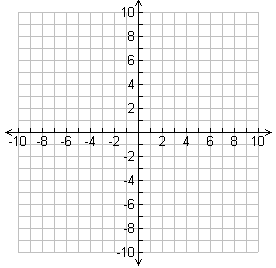 x2 – 2x + y2 + 8y – 8 = 0x2 + y2 – 6x + 4y – 3 = 0      Give the equation of the circle whose center is (5,-3) and goes through (2,5)Give the equation whose endpoints of a diameter at (-4,1) and (4, -5)Give the equation of the circle whose center is (4,-3) and goes through (1,5)Give the equation whose endpoints of a diameter at (-3,2) and (1, -5)